Introduction to Airport Stormwater Sampling
and Monitoring: Notes
Here is a spot to record your personal AHA moment 
about stormwater sampling and monitoring. 
What is the most important thing you learned?Personal Reflection Questions:How does stormwater sampling and monitoring activities relate to my job?
After this course, how has my perception stormwater sampling and monitoring changed?Course Topics: Industry standard stormwater sampling and monitoring activities

Stormwater monitoring programs including health and safety practices

Sample collection and handling techniques

Data review, interpretation, reporting practices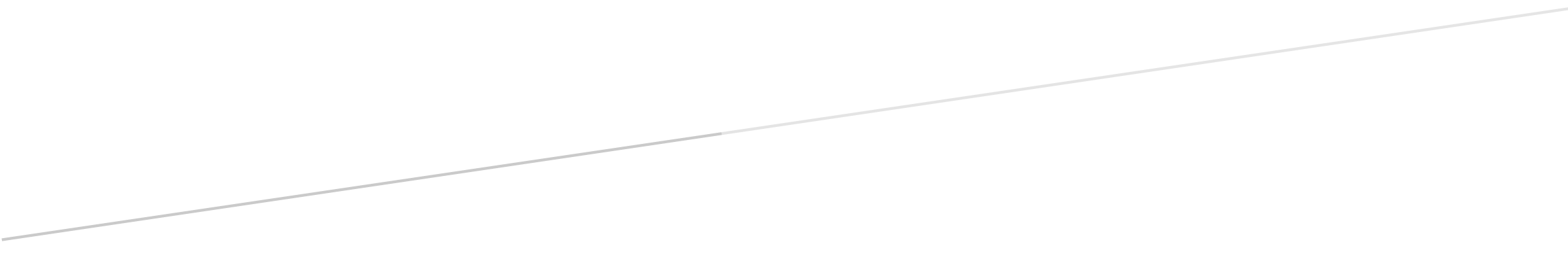 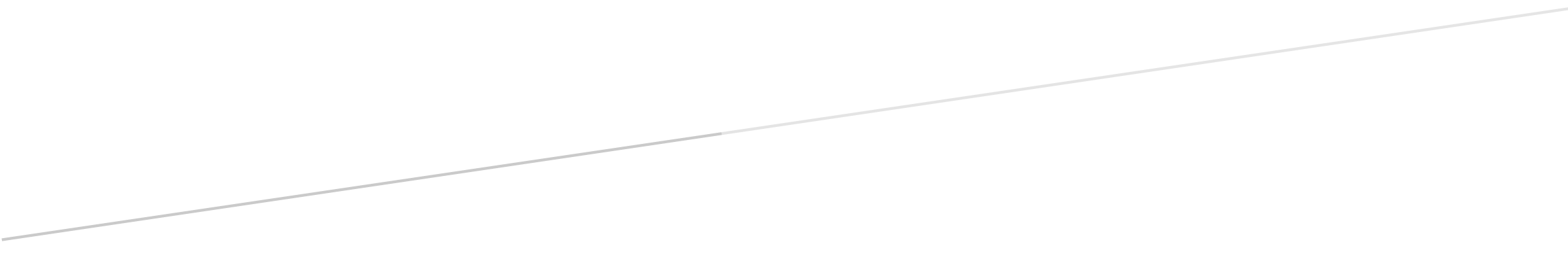 